Тема урока: Наречие как часть речи. Группы наречий по значению.
Цель урока: дать понятие о наречии как части речи; показать общее значение, 
морфологические признаки, синтаксическую роль; познакомить 
с группами наречий по значению.
Задачи урока: *формировать умение находить наречия и отличать их от других 
частей речи, определять значение наречий, использовать наречия в речи; 
*расширять словарный запас учащихся за счёт употребления в речи наречий, развивать творческие способности учащихся;
*воспитывать интерес к изучению предмета, стремление к получениюзнаний.
Тип урока: усвоение новых знаний.
Оборудование: дидактический материал, схема, таблицы, слайды, мультимедийный 
экран.
Ход урока
I.Организационный момент. (Проверить готовность учащихся к уроку, обратить внимание на осанку.)Сегодняшний урок я хочу начать со слов Конфуция: «Три пути у человека, чтобы поступить разумно: первый самый лёгкий, подражание, второй,самый горький, опыт и третий самый благородный, размышление» 
^ II.Мотивация учебной деятельности.
Сейчас я предлагаю вам разминку для ума. Правильно выполнив тестовые задания,
вы сможете определить тему уроку.
Тесты

^ 1.Деепричастие обозначает:
признак предмета –А. добавочное действие при основном –Н,
признак предмета по действию –Б.
^ 2.Укажите деепричастие:
смеясь – А, смеющийся – М, смеяться – Ю.
3.Какая из категорий присуща деепричастию:
склонение – З, число – К, вид – Р?
^ 4.С помощью каких суффиксов образуются деепричастия:
-нн-, -онн-, -енн- - В, -в, -вши, -а, -я – Е, -ущ-, -ащ-, -ом-, -им- - Я?
5.Укажите словосочетание, которое в предложении будет причастным оборотом:
поднимающееся из-за леса – Д, шёл улыбаясь – О, гуляя под дождём – Ч.
^ 6.Укажите деепричастие, которое с не пишется раздельно:
(не) глядя – И, (не) взлюбив – Т, (не) годуя – У.
7.Какова синтаксическая роль деепричастного оборота в предложении:
определение –Ы, сказуемое – С, обстоятельство – Е
(При правильном выполнении задания ответ: НАРЕЧИЕ.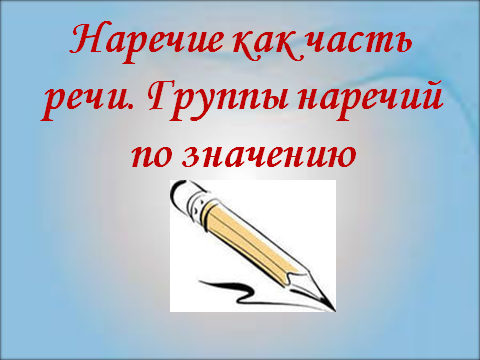  На экране проецируется слайд с темой урока.)
^ III.Постановка целей и задач урока.
-Итак, о какой же части речи поведём разговор? (О наречии как части речи и его разрядах.) Сформулируйте задачи урока, опираясь на его тему с помощью вопросов

(на экране проецируется слайд с вопросами):

(Ответы учащихся: узнаем, что такое наречие, чем отличается от других частей речи; научимся находить наречия, отличать их от других частей речи, определять разряд по значению и роль в предложении, использовать в речи; применим в нашей речи, чтобы она была богаче и разнообразнее.)
^ IV.Изучение нового материала.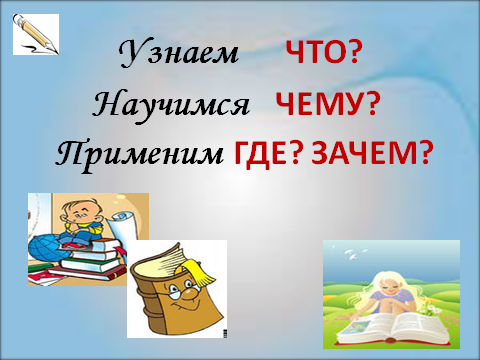 Наречие – это самостоятельная часть речи. Происходит из древнего знатного рода. Обратите внимание на величавый корень –реч-. Он был известен ещё в древнерусском языке. Этот корень имел глагол со значением «говорить». От него произошли такие слова, как изречение, речистый, наречие (говор),нарекать, изрекать… (демонстрируется слайд). 
       Но сегодня у меня нет готового правила по нашей теме. Вы самостоятельно должны прийти к  определению наречия как части речи.У каждой группы  - картав которую будете заносить свои маленькие открытия Вторая часть заполняется учеником после выступления каждой группы.(Ученик заполняет слайд на компьютере после каждого выступления)5.      Работа в группах.  Каждая  группа получает задание и приступает к работе. Закончив, группы представляют отчёт о своей работе. Выводы записываются в карту учащегося.  1 группа.            Какой признак обозначают наречия?Начиная изучение новой части речи, прежде всего, необходимо указать её общее грамматическое значение, т.е. что обозначает данная часть речи.       Вы знаете, что существительные обозначают предметы( стол, тетрадь, земля),  имена прилагательные – признак предмета( красный, тяжёлый, большой), глаголы – действие(строить, думать, красить).      Ваша задача – определить, какой признак обозначают наречия. Внимательно рассмотрите примеры. Наречия выделены.  ХОРОШО РАБОТАТЬ  ДОМ НАПРОТИВ  ОЧЕНЬ БЫСТРЫЙ 2 группа.                                   На какие вопросы отвечают наречия?Внимательно рассмотрите  данные словосочетания. Поставьте  вопросы к наречиям. Обратите  внимание: от каких частей речи задаёте вопросы к наречиям. Наречия выделены.Прочитать вслухИдти  вперёдПришёл вчера Сказал сгорячаСделал нарочноОтдал многоДом  напротивКрайне опасный3 группа.                                    Изменяется ли наречие?                   В русском языке слова могут изменяться по падежам (склоняться) или по лицам (спрягаться), могут менять число, а некоторые род. А что же с наречиями? Спрягаются ли они? Склоняются ли? Проведите эксперимент, который докажет,  изменяются ли наречия. Измените слова по указанным признакам. Деревня ( мн.число,  род.падеж) Большой ( мн.ч.,  женск.род, дат.п.) Ходить ( наст.вр., 1 лицо ед.ч.) А теперь попытайтесь изменить наречие ВЧЕРА по тем же признакам. Что у вас получилось? Имеет ли наречие окончание? 4 группа.                  Роль наречия в предложении.                                           Рассмотрите два  предложения. В каждом из них есть наречие, но относятся эти наречия к разным словам и отвечают на разные вопросы. Определите, каким членом предложения являются данные наречия. Этот разговор вполголоса я не расслышал. Мы обнаружили их поблизости.Итак, давайте сделаем вывод (слайд8) Самостоятельная работа ФРАЗЕОЛОГИЗМЫРабота по карточкам Расставьте пропущенные знаки препинания, вместо пропусков употребите подходящие по значению наречия, подчеркните их как члены предложения.Мальчик брел по тайге, почти падая от усталости. Неожиданно лес расступился, открыв перед ним берег Енисея. У Васютки даже дух захватило — так красива и широка была его родная река. А раньше она ему казалась обыкновенной.От радости Васютка очнулся и огляделся вокруг. Но (ни)кого нигде (не)было, и он стал решать, вверх или вниз идти по Енисею.Тянутся берега навстречу друг другу, хотят сомкнуться и теряются в просторе. Вот идет пароход. Долго ждать егоVI.Итог урока.
(После выполнения всех заданий учителем проводится проверка, рефлексия и оценивание учащихся.)
            Наш урок был посвящён определению наречия как части речи. Вспомните задачи, которые ставились перед вами в начале урока.(Слайд)Мы выяснили:- наречие – неизменяемая часть речи, обозначающая признак действия, признак признака, признак предмета. Отвечают на вопросы где? куда? откуда? как? зачем? когда? Мы с вами начали проект по теме «Наречие». Вам ещё многое предстоит изучить, многое открыть, узнать. Вы хорошо поработали, я желаю вам удачи в дальнейшем изучении русского языка.                                      Что должен узнать?                                  Что узнал?1.       Какой признак обозначают наречия?2.      На какие вопросы отвечают наречия?3.      Изменяется ли наречие?4.      Какова роль наречия в предложении?